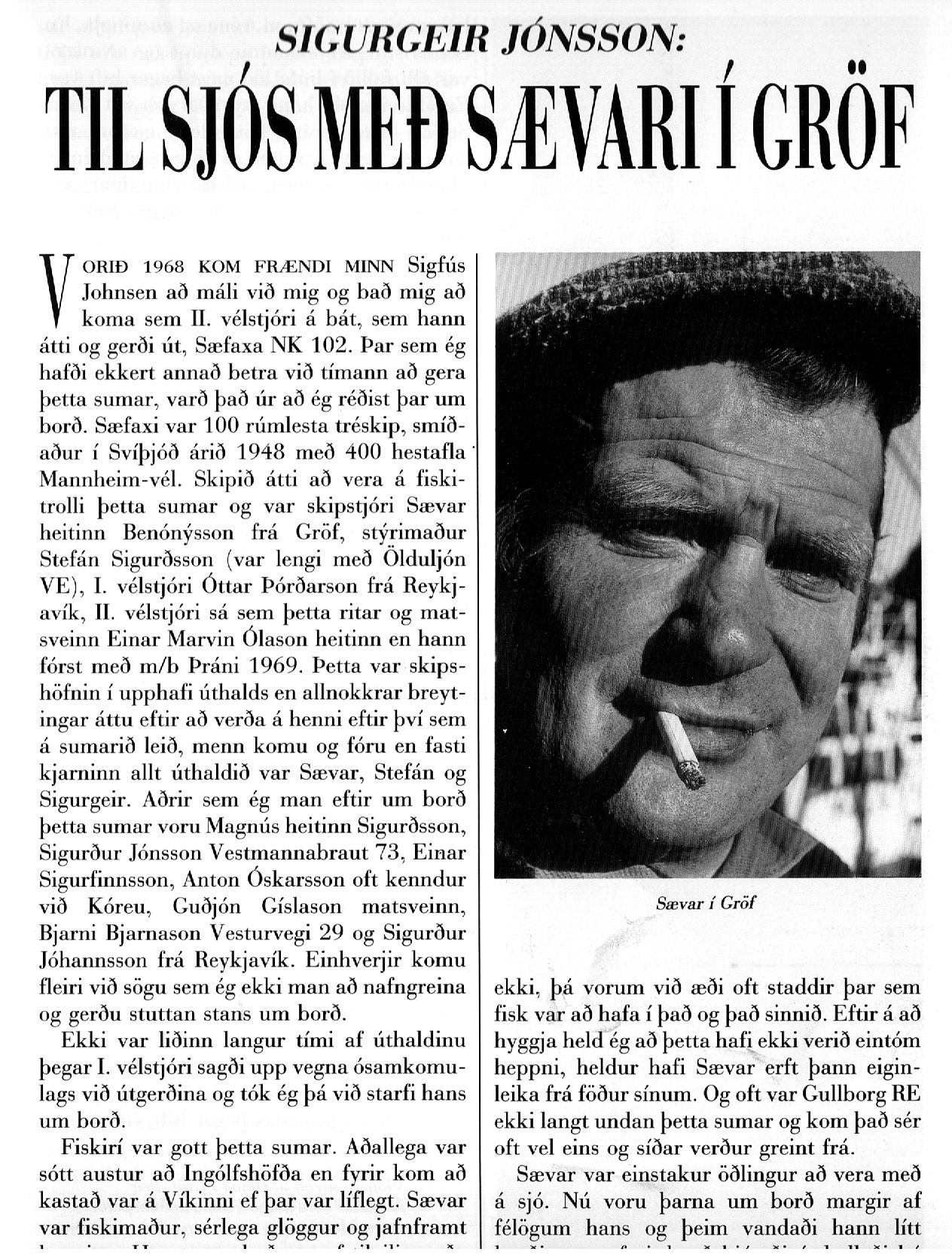 --------1-----------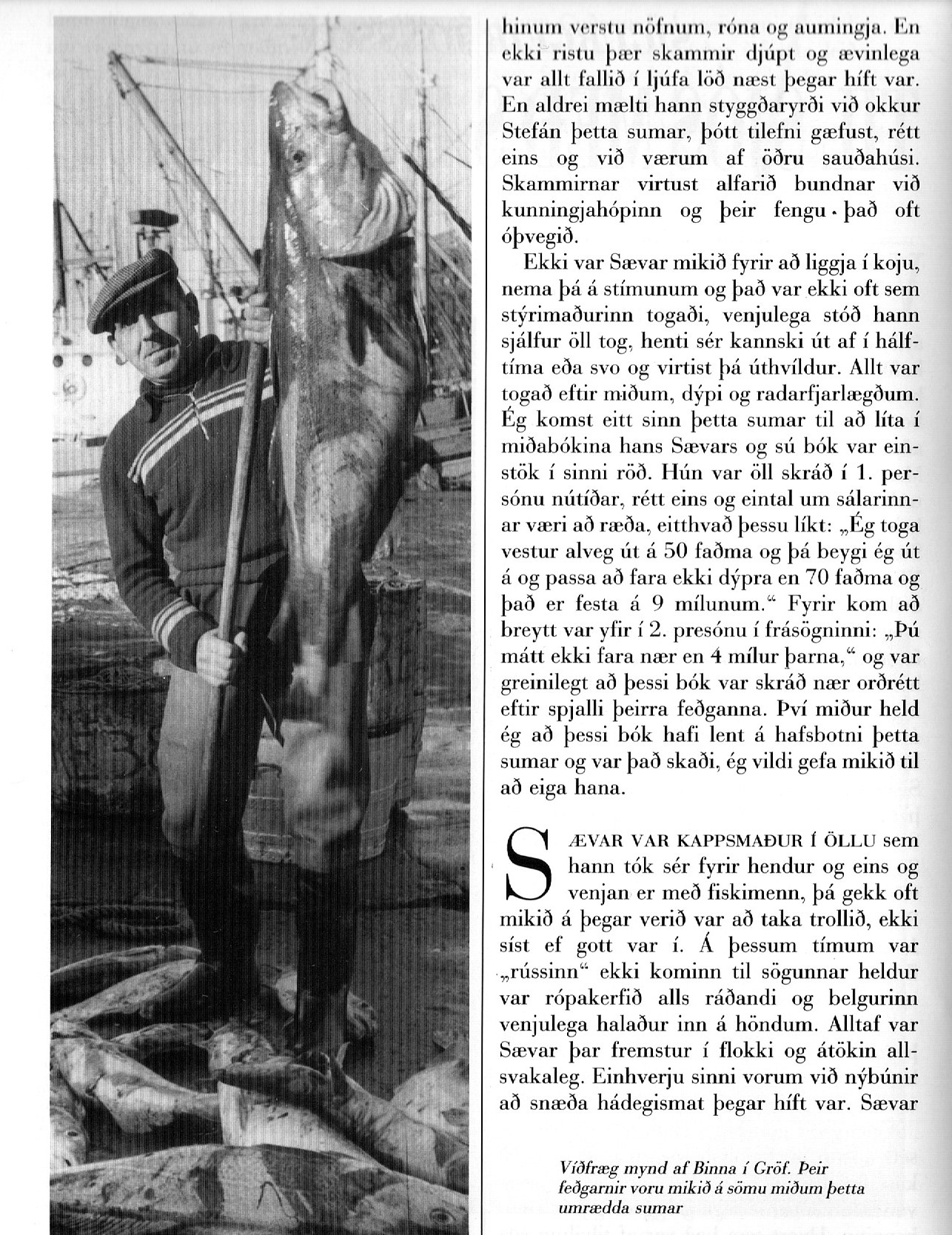 ------2------------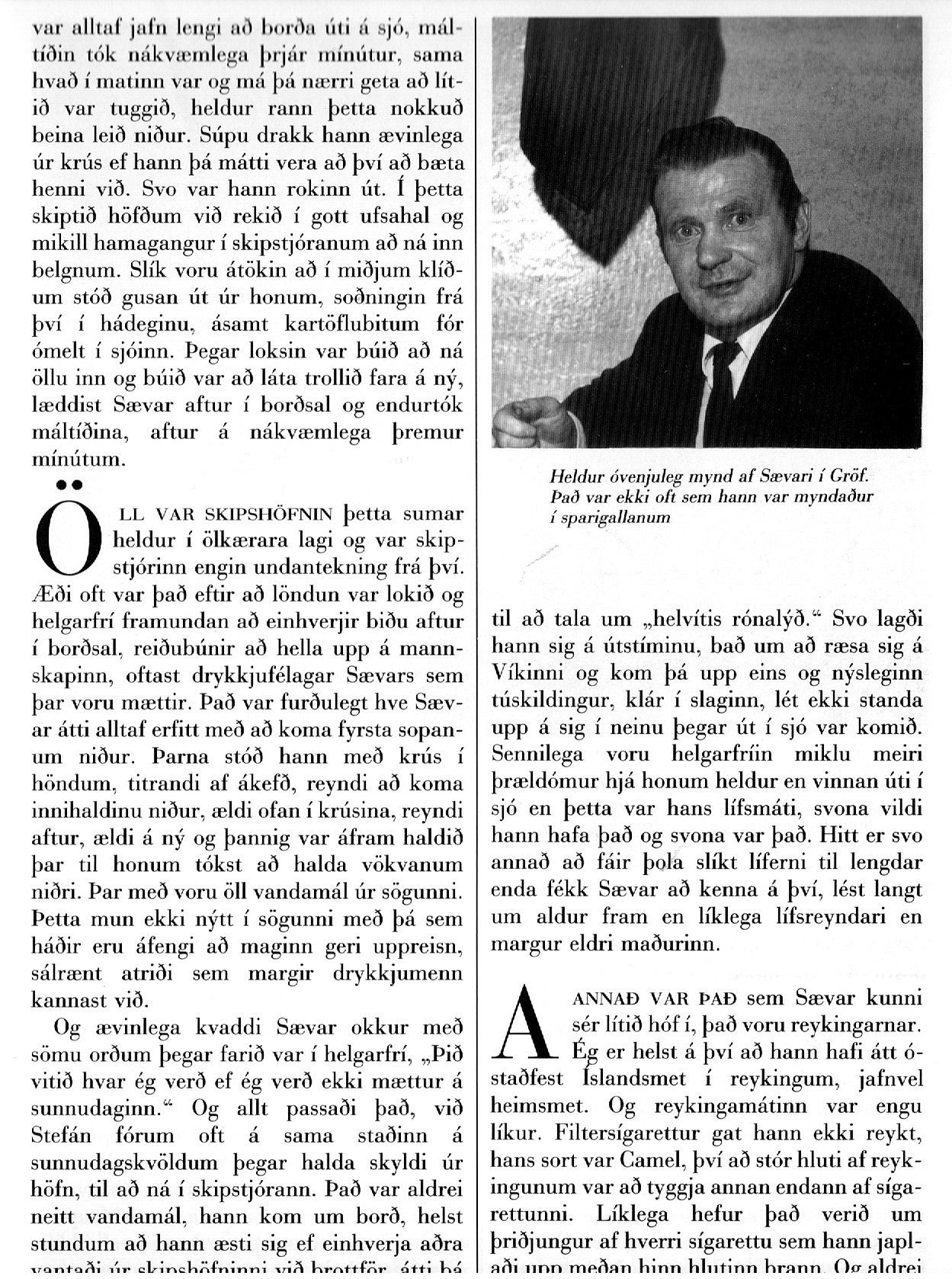 ---------3----------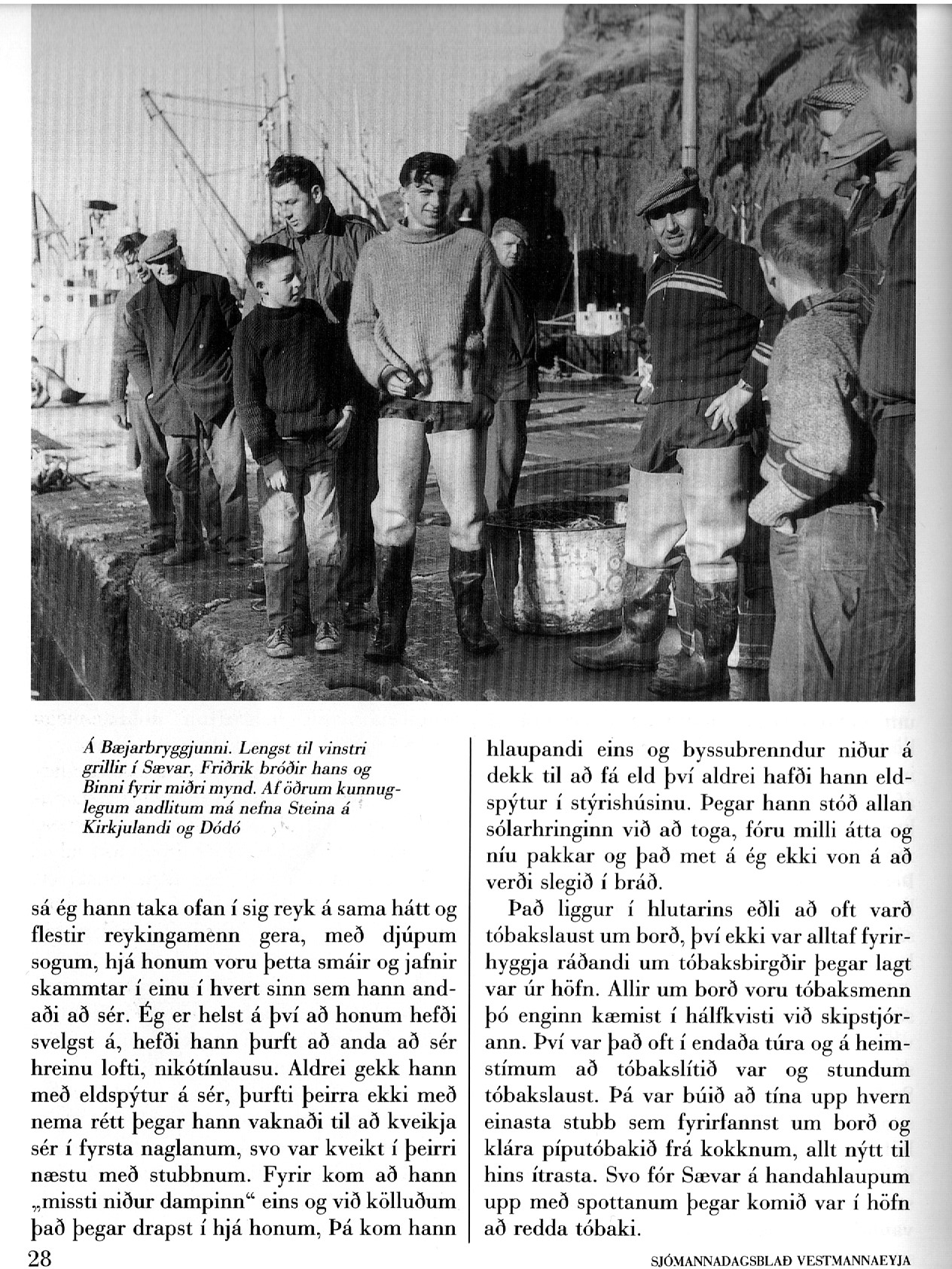 -----4---------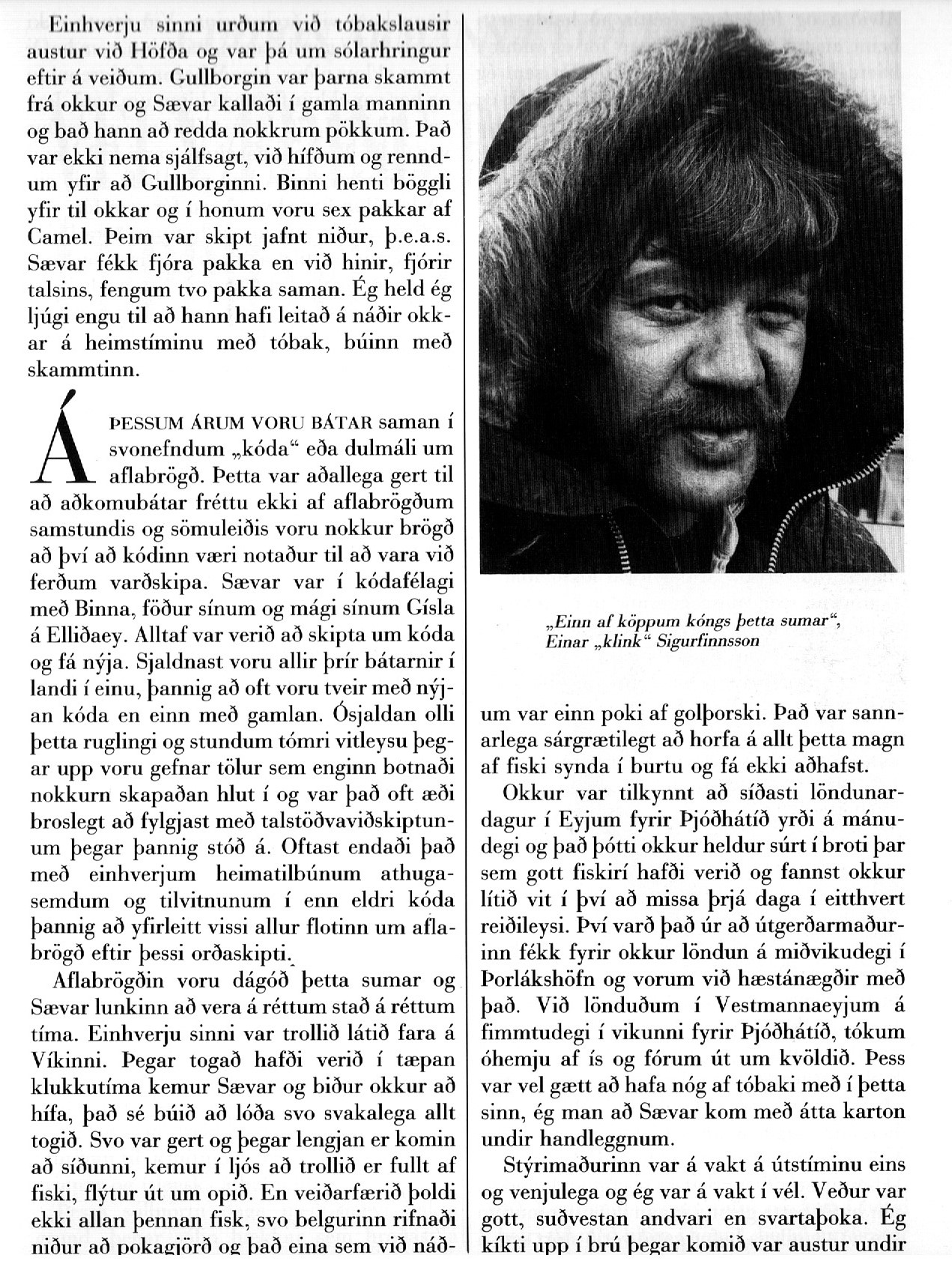 ------------5----------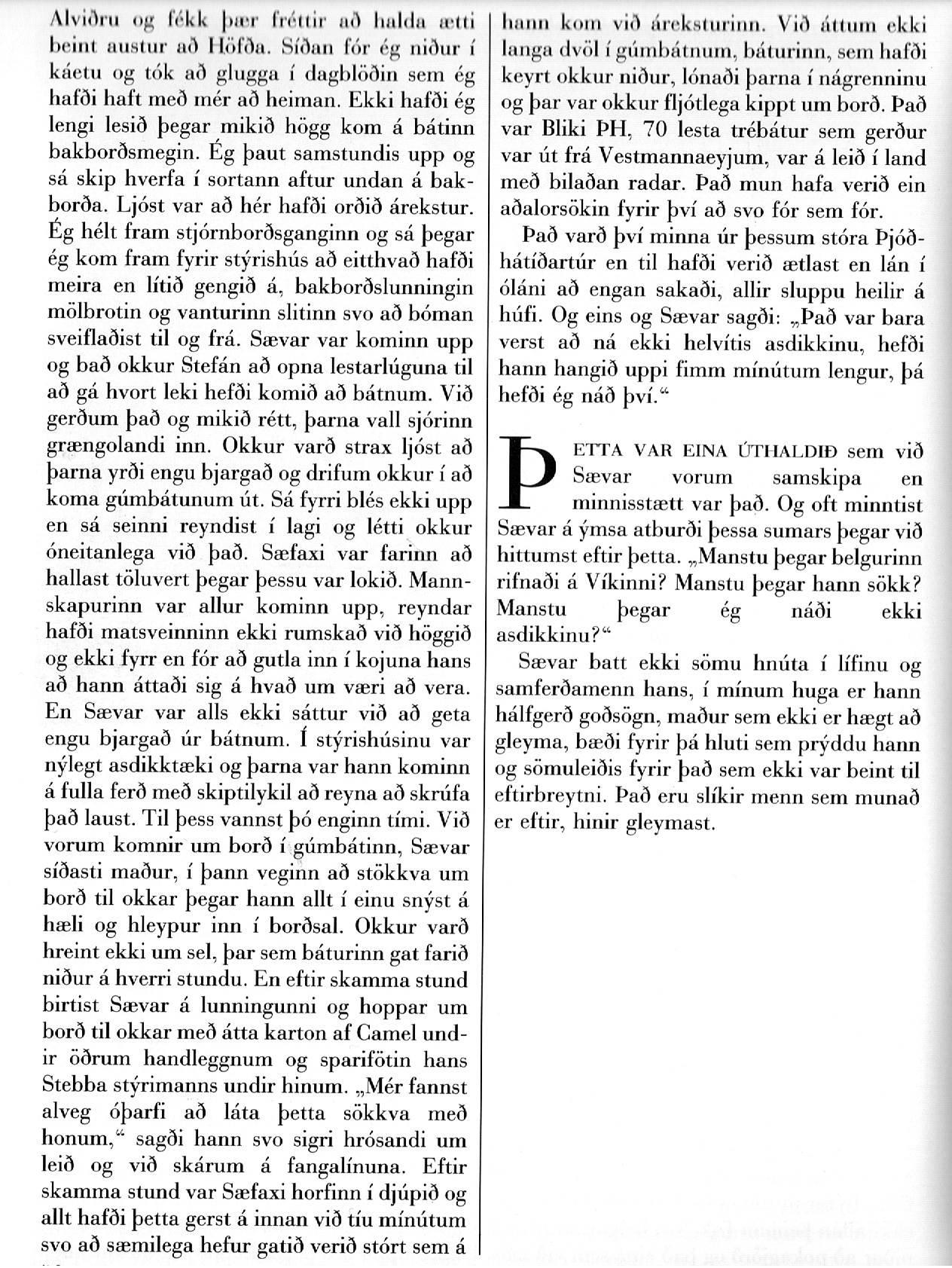 Tekið uppúr sjómannadagsblaði 1989.